PROGRAM NASIONALPEMBERDAYAAN MASYARAKATPropinsiSUMATERA SELATANKabupatenKecamatanDesaJenis Prasarana :Pembuatan Saluran Irigasi            Panjang 634 mLokasi :DUSUN Judul Gambar :Potongan MelintangDibuat oleh :Diperiksa oleh,Diketahui oleh,Kepala Desa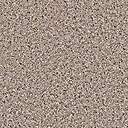 